Základní škola a Mateřská škola, Vidochov, okres Jičín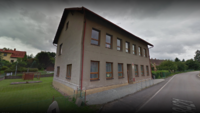 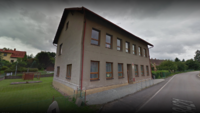 VÝROČNÍ ZPRÁVA ZA ŠKOLNÍ ROK 2017/2018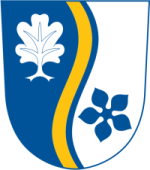 OBSAH :Základní údaje o školePřehled učebních plánůPersonální zabezpečení školyÚdaje o zápisu k povinné školní docházce a následném přijetí do školyÚdaje o výsledcích vzdělávání žákůÚdaje o prevenci sociálně patologických jevůÚdaje o dalším vzdělávání pedagogických pracovníkůÚdaje o aktivitách a prezentaci školyÚdaje o výsledcích inspekční činnosti provedené ČSIŠkolní družina a školní klubZákladní údaje o hospodaření školyZákladní údaje o škole Název a sídlo školy Název školy :		Základní škola a Mateřská škola, Vidochov, okres JičínAdresa :		Vidochov 66			509 01 Nová Paka			Tel.: 493 723 349e-mail :		zs.vidochov@centrum.czZřizovatel:		Obec VidochovPrávní forma :	Od 01.01.2003 samostatný právní subjekt s příspěvkovou formou hospodařeníIČO :			71002791Součást školy :	Školní družina, školní jídelna, mateřská školaREDIZO :		600092488Kapacita školy :	Škola 26 žáků, školní družina 20 žáků, jídelna 50 obědůVedení školyŘeditelka školy :	Mgr. Kamila ŠabatováSamosprávné orgány Školská rada – 3 členy (K. Kavková, M. Pospíšilová, L. Patková)Charakteristika školy Základní škola a Mateřská škola, okres Jičín je příspěvková organizace s právní subjektivitou, jejíž součástí je školní družina, školní jídelna a MŠ. Jako příspěvková organizace byla zřízena k 1. 1. 2003.Kapacita školy 26 žáků, školní družiny 20 žáků, školní jídelna má kapacitu 50 obědů.Z okolních obcí dojížděli celkem 4 žáci.Pedagogický sbor rozvíjí vzájemnou spolupráci a dobré vztahy se žáky i s jejich rodiči. Učitelé jsou přiměřeně nároční, individuálně pečují o žáky s vývojovými poruchami učení a chování, případně o žáky nadané. Všichni pedagogové splňují odbornou kvalifikaci. Pouze jedna paní učitelka dokončuje studium pro potřebnou kvalifikaci. Ve školním roce 2017/2018 navštěvovalo základní školu 13 žáků. V 1. ročníku 5 žáků, ve 3. ročníku 6 žáků a ve 4. ročníku 2 žáci.Prostorové podmínky pro výuku jsou vyhovující. Pouze při hodinách Tv chybí škole klasická tělocvična. Objekt základní školy tvoří přízemí, kde se na pravé straně nachází jídelna, kuchyň a šatna pro žáky. Na levé straně přízemí jsou prostory MŠ – třída, herna, šatna a umývárny a sociální zařízení. V prvním patře jsou dvě třídy, z nichž jedna je kmenová třída pro všechny ročníky. Druhá třída slouží pro výuku půlených hodin Aj a odpoledne je využívána jako školní družina. V kmenové třídě je interaktivní tabule, na které žáci často a rádi pracují. K dispozici mají ve třídě i další dva počítače, které využívají nejvíce nejstarší žáci. Nově jsme upravili na prvním patře třetí místnost, kterou využíváme pouze jako hernu. Tato místnost ve škole velmi chyběla a částečně nahrazuje tělocvičnu. Využíváme ji především při nepřízni počasí. Pro pohyb a výuku hodin Tv využíváme převážně hřiště v obci a zahradu školy. Dvakrát za pololetí jezdíme s žáky v rámci hodin Tv na atletický stadion v Nové Pace. V zimním období absolvují všichni žáci pravidelně výcvik plavání a bruslení.Předností školy je především rodinná atmosféra a možnost individuálního přístup k žákům. Žáci se od školky velmi dobře znají. Přechod z MŠ do školy je nenásilný a plynulý, protože děti zůstávají ve svém známém prostředí. Po celý rok škola úzce spolupracuje s MŠ například v rámci projektových dní. V důsledku malotřídní školy jsou žáci zvyklí velmi dobře pracovat ve skupinách, vzájemně si pomáhat, tolerovat mladší a slabší žáky a dobře mezi sebou komunikovat.Spolupráce s obecním úřadem je velmi dobrá, obec jako zřizovatel školy má zájem o naši činnost, podporuje různé aktivity žáků a pomáhá řešit problémy týkající se provozu. Ze svého rozpočtu uvolňuje značné finanční prostředky na investiční výdaje týkající se oprav a modernizaci školy. Ve školním roce 2017/2018 proběhla rekonstrukce a výměna části plotu školní zahrady. Do budoucna plánujeme výměnu osvětlení, akumulačních kamen a podlah ve ŠD a ředitelně.Vedení školy pomáhají i členové školské rady, která byla nově zvolena na další 3leté období z řad učitelů, zastupitelů obce a rodičů v roce 2015.Škola je již dlouhodobě zapojena do projektů - „Mléko do škol“ a „Ovoce do škol“.Od 1. 9. 2016 byla škola zapojena do projektu Výzva 22 OP VVV – Šablony I. pod názvem „ Zvýšení zlepšení kvality výuky na ZŠ a MŠ Vidochov“. Projekt jsme ukončili k 31. 8. 2018 a byl velmi přínosný. Díky němu jsme získali na tento školní rok školního asistenta pro ZŠ a výraznou finanční podporu.Ve školním roce 2017/2018 se škola aktivně zapojila do Veřejné sbírky Fondu Sidus. Výnos ze sbírky je určen na vybavení dětských zdravotnických zařízení – Pediatrické kliniky UK 2. LF v Praze Motole, Dětské kliniky FN v Olomouci a na pomoc individuálním pacientům.Přehled učebních plánů Ve školním roce 2015/2016 se vyučovalo podle školního vzdělávacího programu pro základní vzdělávání Učíme se nejen o životě, ale pro život čj.: 127/2007, který byl průběžně doplňován a aktualizován dle potřeb školy a pedagogů.Personální zabezpečení činnosti školy  - seznam pedagogických pracovníkůSeznam nepedagogických a správních zaměstnancůMarie Hanušová 		- účetní do 31. 12. 2017Lea Patková 			- účetní od 01. 01. 2018Eva Landfeldová 		- administrativní pracovniceŠárka Řeháková 		- školní asistentka ZŠStanislava Hajzlerová 	- kuchařka, vedoucí kuchyněMarie Ulrichová		- školnice a uklízečkaÚdaje o zápisu k povinné školní docházce a následném přijetí do školyV květnu 2018 k zápisu do 1. třídy pro následující školní rok 2018/2019  přišly 4 děti. Zapsány a přijaty byly všechny. Nikdo z nich nepožádal ani mu nebyl doporučen odklad školní docházky.Údaje o výsledcích vzdělávání žákůVe školním roce 2017/2018 navštěvovalo základní školu 13 žáků a všichni dosáhli pěkného prospěchu. Samé jedničky za 1. pololetí získalo 8 žáků. Vyznamenání získalo 9 žáků. V prvním pololetí bylo uděleno jedno napomenutí třídního učitele.Ve 2. pololetí samé jedničky získalo 7 žáků, vyznamenání mělo 8 žáků. Bylo uděleno jedno napomenutí třídního učitele.Všichni žáci úspěšně ukončili školní docházku a postoupili do dalších ročníků.V průběhu školního roku se žáci úspěšně zapojovali do celostátních soutěží jako je Matematický klokan – kategorie Cvrček 2. - 3. ročník a Klokánek – 4. -5. ročník. Aktivně se účastnili projektu SAZKA OLYMPIJSKÝ VÍCEBOJ 2017/2018 v rámci kampaně Česko sportuje. Škola dosáhla 92% zapojení žáků a získala stříbrný certifikát. V rámci prvouky a přírodovědy se žáci zúčastnili okrskového kola poznávání rostlin na Gymnáziu v Nové Pace. Zde se dva žáci umístili na 2. a 9. místě (kategorie 3. tř.). Mezi staršími žáky v kategorii 4. - 5. tříd se umístil jeden žák na 5. místě.Žáci 4. a 3. třídy získali 9. místo v dopravní soutěži mladých cyklistů pořádaný každoročněpod názvem „Pohár starostů“.Žáci se účastnili i mnoha výtvarných soutěží. V soutěži a následné výstavě pod názvem „ Můj milovaný hrneček“, kterou pořádala ZŠ a MŠ Brána Nová Paka získala naše žákyně krásné 3. místo.Speciální vzdělávací potřebyVe školním roce  2017/2018 nebyli vyšetřeni žádní noví žáci. Na základě kontrolního vyšetření byla navýšena pedagogická intervence z jedné na dvě hodiny týdně. Intervence probíhá pod vedením pedagogů v odpoledních hodinách ve škole. Dva žáci pracují nadále podle PLPP. Škola zabezpečuje podpůrná opatření 1. a 3. stupně.Údaje o prevenci sociálně patologických jevůPrevence rizikového chováníV oblasti prevence rizikového chování jsme se ve školním roce 2017 - 2018 cíleně zaměřili na děti všech věkových skupin s důrazem na seznamování dětí s možnými riziky a jejich dopady na zdravotní stav. Cíle preventivního působení jsou zakomponovány ve školních vzdělávacích programech a následně realizovány ve třídě při běžných každodenních činnostech nebo v tematicky řízených aktivitách a třídních hodinách.Přehled akcí podporujících prevenci rizikového chování:      	-      	celoškolní projekty-       	kulturní akce, dopravní výchova-       	besídky-     	návštěvy divadelních a filmových představení-       	sportovní akce a soutěže pořádané AŠSKsportovní dny v rámci školy-       	tematické bloky s dětmi-       	vztahy mezi lidmi, vrstevnické vztahy mezi spolužáky-	hodnoty člověka-	sebedůvěra - sebepoznání, sebeúcta - sebekritika-	zdravý životní styl - negativní vliv reklamy-	nebezpečí tabákových výrobků a alkoholu-	účinky přírodních látek, co je droga- 	šikana, kyberšikana – toleranceSpolupráce s rodičiVe školním roce proběhly čtyři třídní schůzky zaměřené na prospěch a chování. Zde se projednávaly nejen úspěchy a neúspěchy žáků, ale individuálně se řešily i problémy dětí. Proběhly také individuální  konzultace učitel, rodič a žák, které se nám osvědčily a rádi bychom v nich pokračovali i v příštím školním roce. Rodiče byli také seznámeni s jednotlivými akcemi, které byly zaměřeny nebo podporovaly svým charakterem primární prevenci. V rámci dobrých vzájemných vztahů s rodiči a rodinné atmosféry organizujeme ve školním roce dvě společná tvoření -  žáci, rodiče a všichni zaměstnanci školy.Rodiče měli po celý školní rok možnost informovat se po dohodě s vyučujícími o výsledcích žáků i mimo schůzky v rámci vypsaných konzultačních hodin.Rodiče byli informováni o práci školního poradenského pracoviště – možnost konzultace s výchovným poradcem a preventistou.Údaje o dalším vzdělávání pedagogických pracovníkůVe školním roce 2017/2018 se pedagogové zúčastnili mnoha vzdělávacích akcí.Pomohla nám široká nabídka vzdělávacích akcí financovaná pracovní skupinou MAP Nová Paka pro ZŠ a MŠ. Další vzdělávání jsme hradili z rozpočtu školy nebo v rámci projektu OP VVV – Šablony I. DVPP  ve školním roce  2017/2018Mgr. Kamila Šabatová   Společné vzdělávání inkluze v MŠ                     (březen 2018)Efektivní komunikace mezi školou a rodinou   (březen  2018)Vyučování a hodnocení žáků v rámci společného vzdělávání ( duben 2018 )                Přijímací řízení – prohlubování odborné kvalifikace (březen 2018)Nápadník do hodin českého jazyka                             (březen 2018)  Respektovat a být respektován v kostce                     (únor 2018)  Řešení aktuálních problémů řízení školy                     (únor 2018)  Pavlína Maximová          Efektivní komunikace mezi školou a rodinou              (březen  2018)Inspirace pro učitele – matematická gramotnost         (listopad – prosinec 2017)                                                                                                             Geometrie činnostně  v 1. - 3.ročníku                            (listopad 2017Nápadník do hodin matematiky                                      (duben 2018)Klára Kavková            Společné vzdělávání – inkluze v MŠ                              (březen  2018) Emoce, komunikace a řeč těla v práci učitele MŠ        (květen 2018)  Rozvíjení matematických představ dětí v MŠ                (únor 2018) Primární prevence v MŠ                                                   (březen 2018) Respektovat a být respektován v kostce                        (únor 2018) Rozvoj čtenářské pregramotnosti v praxi MŠ                 (březen  2018) Veronika Kuhnová         Společné vzdělávání – inkluze v MŠ                                (březen  2018) Rozvíjení matematických představ dětí v MŠ                 (únor 2018) Mgr. Iva Nálevková         Rozvoj čtenářské pregramotnosti v praxi MŠ                 (březen  2018) Další vzdělávání pedagogických pracovníků u nás závisí na možnostech personálního zabezpečení hodu školy, zájmu pedagogů a finančních možnostech školy.h) Údaje o aktivitách a prezentaci školy na veřejnostiMimoškolní aktivity, které škola žákům nabízí, jsou rozvrženy tak, aby byly přístupné všem žákům.Žáci měli možnost během školního roku se po vyučování věnovat zájmové činnosti, která je ve škole provozována formou zájmových kroužků. Ve školním roce 2017/2018 probíhaly 4 kroužky: logopedie, angličtina, keramika a výtvarně-dramatické tvoření. Kroužek keramiky navštěvovalo 9 žáků z 1. - 4. třídy. Začátečníci získávali první zkušenosti se zpracováním hlíny. Začínali od jednoduchých výrobků a technik jako je vymačkávání a válení postupně se zdokonalovali a poznávali další techniky (prořezávání, glazurování...) Starší a zkušenější žáci pracovali na složitějších výrobcích a pracovali často s vlastními návrhy a fantazií.  Kroužek angličtiny navštěvovalo 7 žáků z 1. - 4. třídy. Rozdílná zkušenost s jazykem nutila žáky k vzájemné pomoci. Forma kroužku probíhala především formou hry, poslechem. Největší úspěchy sklízely písničky s pohybem, videoklipy na interaktivní tabuli a vytváření pomůcek nebo přehledů například na barvy, členy rodiny.Kroužek výtvarně-dramatického tvoření navštěvovaly 4 děti. V kroužku se prolínaly dramatické činnosti společně s výtvarnými. Žáky nejvíce bavila pantomima a postřehové hry na rozvoj pozornosti a slovní zásoby. Z výtvarných technik se vždy nejvíce líbila práce s přírodninami.Kroužek logopedie probíhal formou individuálních logopedických chvilek s žákem a logopedickou asistentkou v MŠ. Všechny zájmové kroužky a práci s dětmi vedli učitelé ve svém volném čase. Akce školy:ZÁŘÍSlavnostní zahájení školního rokuDivadelní  představení -  Čtyřlístek, MKS Nová PakaVítání občánků obce VidochovaŘÍJENTřídní schůzkyPlavání – kurz 10 lekcí plavecký bazén Nová PakaProjektové dny – Den zvířat a Den stromuDivadlo – Já muzikant, ZŠ a MŠ PeckaLISTOPADPlavání – dokončení kurzuFotografování žáků na vánoční kalendářeSpaní žáků ve školeRozsvěcení stromu -  vánoční program, obecPROSINECVycházka ke krmelci – Vánoce v leseTřídní vánoční besídkaVánoční besídka pro rodiče Tvoření s rodiči -Vánoce, tradiceRodičovské schůzkyLEDENProjektový den – Život ve městě, Nová PakaHry na sněhuDivadelní představení MKS Nová PakaNávštěva předškoláků z MŠ v ZŠ Recitační soutěž Bruslení    ÚNORProjekt Edison – spolupráce se ZŠ Pecka, besedy s rodilými mluvčímiProjektový den – Den mateřského jazykaDivadelní představeníKarnevalBŘEZENProjektový den – Den vodyTvoření s rodiči a žáky – Velikonoce a tradiceRodičovské schůzkyDUBENDen Země – projektový den v příroděDopravní soutěž – Pohár starostů Nová PakaDivadelní představení – „ Povídejme si s dětmi“ MKS Nová PakyZápis do první třídyKVĚTENFotografování třídy a žákůProjektový den  - Den Slunce a Olympijský vícebojProjektový den – Karel IV. hrad PeckaAtletický den – stadion Nová PakaPoznávání rostlin – Gymnázium Nová PakaProjekt „Mléko do škol“ - doprovodný program a ochutnávka Projekt „ Ovoce do škol“ - doprovodný program a ochutnávka ČERVENPověst o Zlatnici – dramatizace v rámci projektu „Vesnice roku“Hudební pořad – Šlehačka plná smetany ( dílo a život B. Smetany)Celodenní výlet – Nová Paka a okolíProgram žáků věnovaný ke Dni otcůCanisterapie – projekt, ukázky a beseda na školní zahraděDen dětí – projektový denDopravní výchova – dopravní hřiště, Autoškola Vašek Nová PakaZávěrečná akademie – muzikálek Červená KarkulkaAKCE ŠKOLNÍ družiny:Září			- Soutěž o nejhezčí domeček z přírodninŘíjen               	- projektový den Den zvířat                        	- Drakyáda, prezentace, pouštěníListopad        		- Halloweenské čarodějniceProsinec           	- Zdobení vánočního stromečku, vánoční tradice			- Vánoční tvoření s rodiči			- Vánoční besídka   Leden              	- Zimní radovánkyÚnor                 	- Masopustní karnevalBřezen             	- Veselé sportování na hřišti – vícebojDuben             	- Velikonoční zdobení (dílnička)- Čarodějnice – příprava na páleníKvěten             	- Stopovaná Podrobnější informace o jednotlivých akcích jsou součástí školní kroniky, která je k nahlédnutí u ředitelky školy.i) Údaje o výsledcích inspekční činnosti provedené Českou školní inspekcíVe školním roce 2017/2018 proběhla ve dnech 9. - 11. 10. 2017 inspekční činnost. Předmětem kontroly bylo dodržování právních předpisů, které se vztahují k poskytování vzdělávání a školských služeb podle §174 odst. 2 písm. d) školského zákona, ve znění pozdějších předpisů.Při kontrole školních dokumentů a vzdělávacího procesu nebylo zjištěno žádné porušení právního předpisu. Pouze při kontrole v rámci školní jídelny došlo k porušení vyhlášky o školním stravování, které bylo následně odstraněno.j) Školní družina a školní klubVe školním roce 2017/2018 navštěvovalo školní družinu 12 žáků z 1. - 4. třídy.Provoz družiny byl od 6.30. - 16.00.  Z provozních důvodů byla ranní družina spojena s dětmi v MŠ.Odpolední družina probíhala nově v samostatné třídě ZŠ, kde probíhala relaxační, zájmová a odpočinková činnost podle zájmů žáků. Často družina využívala zahradu školy, hernu a oblíbené vycházky do okolí a na hřiště v obci. Školní družina organizovala po celý školní rok různé akce.V rámci projektu OP VVV – Šablony probíhal ve školním roce Klub matematické logiky. Zapojeni do něho byli všichni žáci školní družiny. Pracovali zde zábavnou formou na procvičování a rozšiřování nejrůznějších poznatků a dovedností z oblasti matematiky a geometrie. Seznamovali se zde i s novými trendy a metodami výuky.  V rámci klubu škola zakoupila i množství prostorových her a stavebnic, které si žáci přáli a sami vybrali. Pro většinu žáků byl klub zpestřením celého odpoledne.Základní údaje o hospodaření školyRozbor hospodaření za rok 2017V roce 2017 naše škola hospodařila následovně: Příděl prostředků na přímé výdaje na vzdělávání činil: 2 401.021,- Kč. Přidělené finanční prostředky byly vyčerpány dle rozpisu KÚ, tj.:1 558.264,- Kč 	mzdové prostředky602 569,- Kč		zákonné odvody6 601,- Kč		náhrady za nemoc233 587,- Kč		ostatní neinvestiční výdajePříspěvky zřizovatele na provoz činily: 100 000,-Hospodaření FKSP za rok 2017Rozbor hospodaření za první pololetí 2018.Pro rok 2018 nám byly přiděleny finanční prostředky ve výši 2 651 458,- Kč na přímé výdaje na vzdělávání.K 30.06.2018 bylo vyčerpáno na přímé výdaje 52% přidělených prostředků.Předpokládané čerpání FKSP za rok 2018Výroční zpráva projednána na pedagogické radě dne 27. 09. 2018 Zpráva předána zřizovateli a školské radě.Mgr. Kamila Šabatováředitelka školytituljménopraxevzdělání, kurzyzařazeníMgr. Kamila Šabatová23 letVŠ, 1.stupeň, ředitelka a  učitelka  v ZŠPavlína Maximová6 letSŠ, studující Pedagogickou fakultu HK, Učitelka v  ZŠVeronika Kuhnová1.rokSPgŠ Nová PakaVychovatelka ŠDKlára Kavková13 letSPgŠVedoucí učitelka MŠMgr.Iva Nálevková32 letVŠ, 1. stupeň, speciální pedagogPříjmy412Počáteční stav k 01.01.201718 171Příděly z HM30 960Příjmy celkem49 131Výdaje412Kulturní a sociální rozvoj11 500412Stravování6 972412Pracovní oděvy, ochranné prostředky2 194412Kultura, tělovýchova, sport8 342412Lékařské prohlídky600412Výročí, jubilea0Výdaje celkem29 608Zůstatek412Konečný stav k 31.12.201718 614Hospodaření412Počáteční stav k 01.01.201818 614Předpokládaný příjem36 544Příjmy celkem55 158Výdaje§ 4Kulturní a sociální rozvoj/vitam. DHM14 000§ 7Stravování9 000Pracovní oděvy, ochranné prostředky2 000Kultura, sport10 000Lékařské prohlídky1 000Výdaje celkem36 000ZůstatekPředpokládaný zůstatek19 158